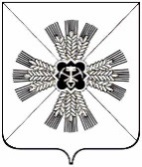 РОССИЙСКАЯ ФЕДЕРАЦИЯКЕМЕРОВСКАЯ ОБЛАСТЬПРОМЫШЛЕННОВСКИЙ МУНИЦИПАЛЬНЫЙ РАЙОНПАДУНСКОЕ СЕЛЬСКОЕ ПОСЕЛЕНИЕСОВЕТ НАРОДНЫХ ДЕПУТАТОВПАДУНСКОГО СЕЛЬСКОГО ПОСЕЛЕНИЯ3-й созыв, 39-е заседаниеРЕШЕНИЕот  26.09.2017г. №81п.ст. ПадунскаяО внесении изменений и дополнений в решение Совета народных депутатов Падунского сельского поселения от 28.04.2012 №59 «Об утверждении правил благоустройства Падунского сельского поселения»(в редакции от 07.02.2014 №133; 20.11.2015 №16)В связи с приведением решения Совета народных депутатов Падунского  сельского поселения от 28.04.2012 №59 «Об утверждении правил благоустройства Падунского сельского поселения» в соответствие с федеральным законодательством, Совет народных депутатов Падунского сельского поселенияРЕШИЛ:    1. Внести изменения в решение Совета народных депутатов Падунского сельского поселения от 28.04.2012 №59 «Об утверждении правил благоустройства Падунского сельского поселения» (в редакции от 07.02.2014 №133; 20.11.2015 №16):1.1. Пункт 1.3. статьи 1 Решения изложить в новой редакции:«1.3. На территории сельского поселения физическим лицам, должностным лицам, индивидуальным предпринимателям и юридическим лицам, независимо от их организационно-правовых форм, рекомендуется обеспечить своевременную и качественную очистку и уборку, озеленение и благоустройство принадлежащих им на праве собственности или в ином вещном праве земельных участков и прилегающих территорий в соответствии с действующим законодательством, настоящими Правилами.».1.2. Пункт 1.4. статьи 1 Решения изложить в новой редакции:«1.4. «Собственники зданий (помещений в них) и сооружений несут ответственность за содержание предоставленных для размещения данных объектов земельных участков и осуществляют благоустройство территорий самостоятельно или через уполномоченных ими лиц в порядке, установленном настоящими Правилами.».3. Решение вступает в силу со дня подписания и подлежит обнародованию на информационном стенде администрации поселения и размещению в сети Интернет.4. Контроль за исполнением данного решения возложить на социальную комиссию.              ПредседательСовета народных депутатов Падунского сельского поселения                                                   А.А. Маркосян                    ГлаваПадунского сельского поселения                                                    А.А. Маркосян